 Памятка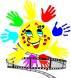 «Что такое раскадровка?»Одним из самых сложных процессов в мультипликации является раскадровка. Такая аналитическая работа способствует становлению аналитического мышления, как условия формирования интеллектуально-познавательных компетенций. По раскадровке проводится  съемка, озвучивание, монтаж мультфильма. Это  рисунки, таблицы, описания, в которые заносятся данные о будущем мультфильме. Ниже приведены примеры раскадровки.Пример1.Самая короткая раскадровка. Она создана из последовательности схематических рисунков по эпизодам, сценам без описания. Можно рисовать отдельными картинками и менять последовательность.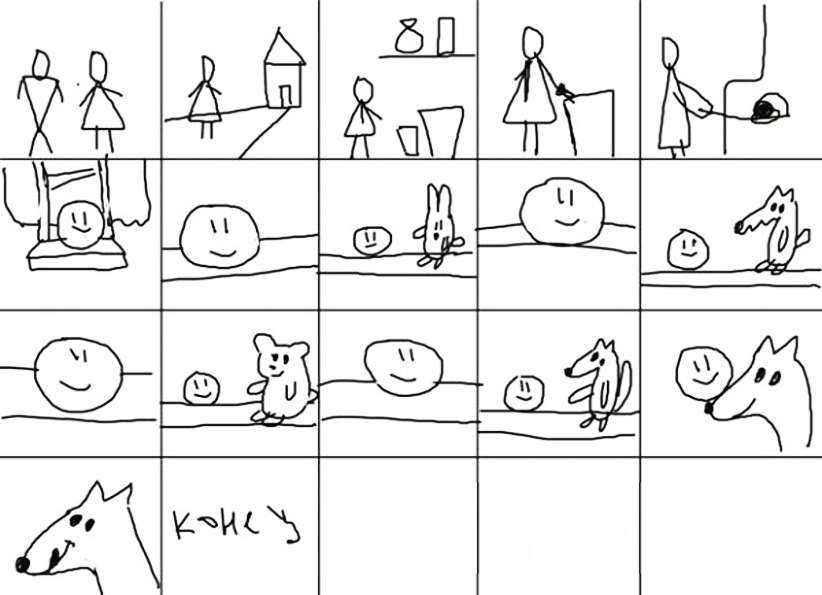 Пример 2.Раскадровка средняя по подробности. Создана из последовательного схематичного изображения эпизодов, сцен с коротким указанием текста, плана съёмки, тайминга. Можно рисовать отдельными картинками и менять последовательность.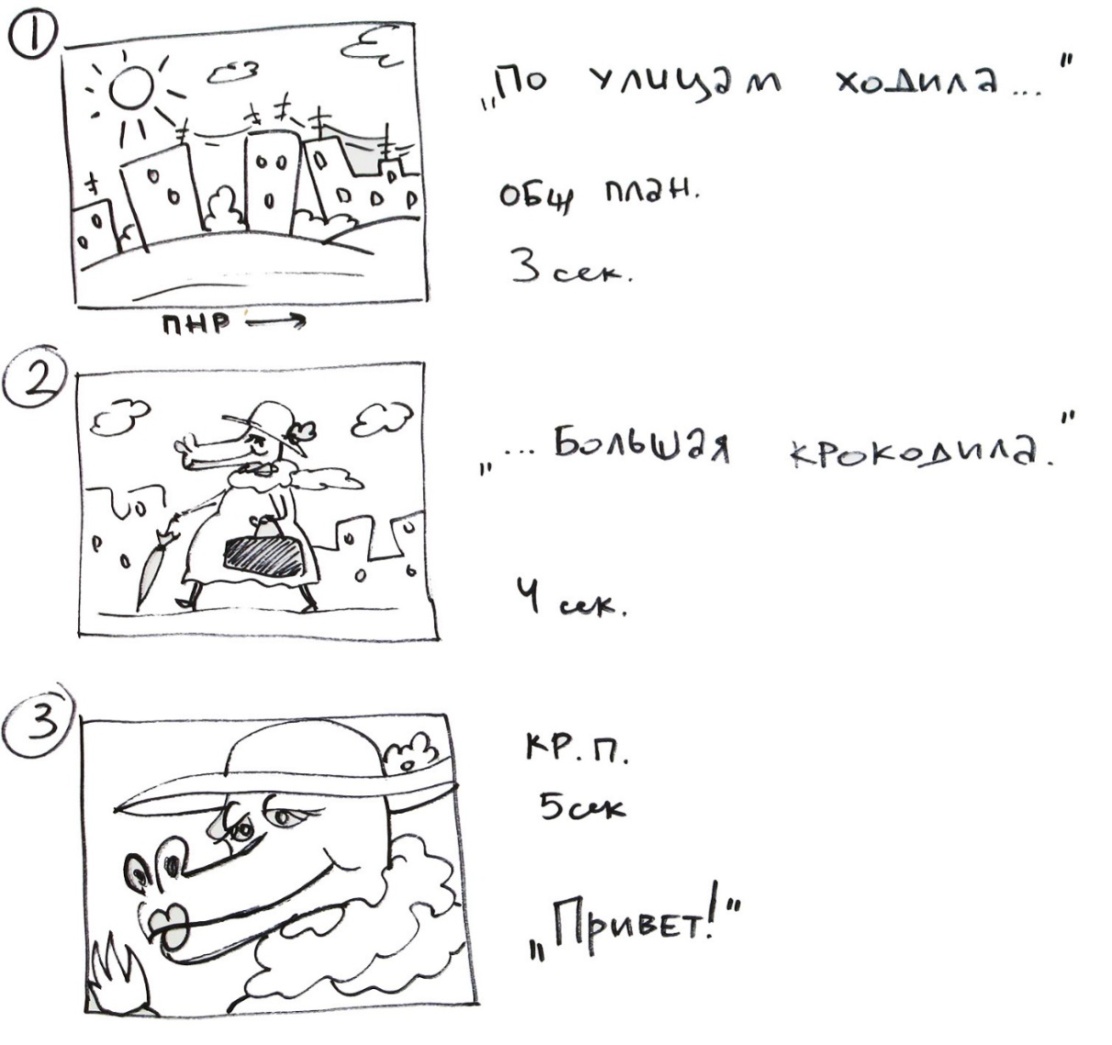 Пример 3.Раскадровка самая подробная. Имеет форму таблицы, в которую заносится пошагово по всем эпизодам, сценам подробное детальное описание по критериям.*Тейк №          *Тейк № (лист №),  **Эпизод №  (ст.1), ***Секвенция (монтажная посл-сть кадров),  ****Тайминг (расчет движения во времени и пространстве)Подсказка - расшифровка- Столбец  первый – порядковый номер эпизода,- Столбец второй - рисунок  эпизода,- Столбец третий – название съемочного файла,- Столбец четвертый- название плана, которым снимается эпизод (дальний, общий, средний, крупный, сверхкрупный, деталь),- Столбец пятый -  описание действия, происходящего в эпизоде,- Столбец шестой -описание звука в эпизоде (прямая речь, закадровая речь, музыка,песни, шумы, голосаживотных,птиц…), - Столбец седьмой -  тайминг (продолжительность эпизодав секундах),- Столбец восьмой -  продолжительность эпизода в кадрах,- Столбец девятый – примечание (применение рисования, лепки,сыпучих материалов,рисования на стекле, природных материалов и пр.).№ сцены, эпизода**Эскиз сцены, эпизодаНазвание (сцены) секвенции***План съёмкиДействие (что происходит)Озвучание (что слышно)Тайминг  (сек.) ****Кол-во  кадров  по таймингуПримечание1234567891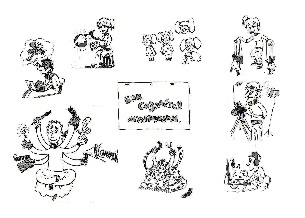 Первое знакомствоОбщ.Постепенно появляется полная картинкаМузыка, речь ведущего3 сек75Применение эффекта